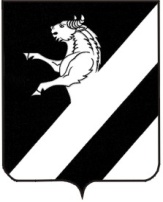 КРАСНОЯРСКИЙ КРАЙ АЧИНСКИЙ РАЙОНАДМИНИСТРАЦИЯ ЛАПШИХИНСКОГО СЕЛЬСОВЕТАПОСТАНОВЛЕНИЕ  04.03.2020                                                                                        № 10а-ПГ   О сроках и порядке представления предложений кандидатур для определения гарантирующей   ресурсоснабжающей организации на территории Лапшихинского сельсовета	В связи с не подписанием Соглашения между администрацией Ачинского района и администрацией Лапшихинского сельсовета о приеме-передаче к осуществлению части полномочий по решению вопросов местного значения,  на основании Постановления администрации Ачинского района от 31.12.2019 № 802-П «О передаче администрации Лапшихинского сельсовета Ачинского района Красноярского края объектов недвижимости коммунального назначения в безвозмездное пользование», договора безвозмездного пользования объектами муниципальной собственности от 16.01.2020 г № 01-2020,  акта приема-передачи муниципального имущества от 16.01.2020 г.,   руководствуясь статьями 14, 17 Устава  Лапшихинского сельсовета ПОСТАНОВЛЯЮ:	1.Одобрить текст сообщения   о сроках и порядке представления предложений о кандидатурах для определения гарантирующей   ресурсоснабжающей организации на территории Лапшихинского сельсовета, согласно приложению №1.		2.Контроль  исполнения постановления оставляю за собой.          3.Постановление вступает в силу после официального опубликования в информационном листе «Лапшихинский вестник» и подлежит размещению на официальном сайте в сети «Интернет» по адресу: https//lapshiha.ru//.Глава сельсовета                                                    О.А. ШмырьПриложение №1к  постановлению Администрации Лапшихинского сельсоветаот 04.03.2020 № 10а-ПГИнформационное сообщение	Предложения по кандидатурам для определения гарантирующей   ресурсоснабжающей организации на территории Лапшихинского сельсовета осуществляется на основе личных заявлений ресурсоснабжающих организаций. Заявления принимаются   с 03.02.2020г. по 03.03.2020г. с 8-00 до 16-20 часов по адресу: село Лапшиха, улица Советская,8.,  на официальном сайте Администрации Лапшихинского сельсовета Ачинского района Красноярского края https://lapshiha.ru// .Справки по телефону: 8 (391 51) 96-3-36